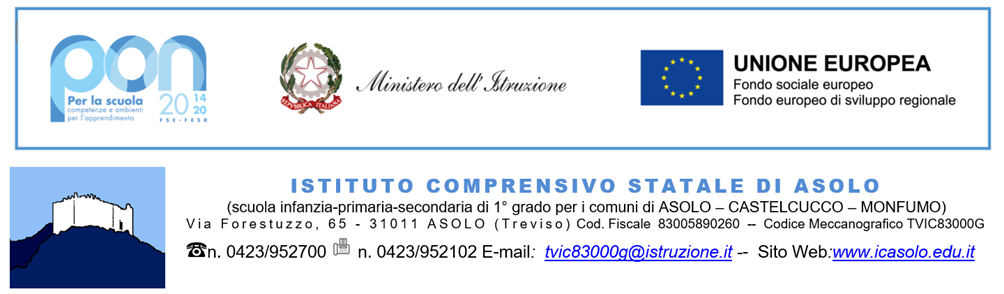 Al Dirigente Scolastico Istituto ComprensivoAsoloRICHIESTA di RIMBORSO SPESE per VISITE GUIDATE, USCITE NATURALISTICHE superiore a 8 ore ed inferiore a 12 oreIl/La sottoscritt	 	 docente di    	non docente    	CHIEDEnell’ambito delle uscite in Italia il rimborso spese per:Si precisa che, si ha diritto al rimborso di un solo pasto nella misura massima di € 22,26.Si allegano:Le pezze giustificative delle spese sostenute. Copia del conferimento di nomina.Eventuali chilometri percorsi con mezzo proprio (se autorizzato):    	Asolo,		Firma    	Tipologia di uscitaLuogoDataDalle ore alle oreTot. OreTot. giorniVisita guidata classe _____Uscita naturalistica classe _____Viaggio di istruzione in Italiaclasse _____